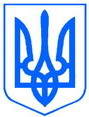 СОКАЛЬська  Міська радальвівської області відділ освіти, молоді та спортувул.Шашкевича, 86, м.Сокаль, 80001, тел.(03257) 7-20-75, e-mail: osvitasokal@ukr.net , Код ЄДРПОУ 4395430723. 10. 2023  № 01-10/650                                                     Керівникам закладів загальної середньої освітиСокальської міської радиЛьвівської областіПро запуск курсів з цифрової педагогікиВідділ освіти, молоді та спорту Сокальської міської ради Львівської області надсилає до відома лист Міністерства освіти і науки України від 18. 10. 2023 року № 1/16131-23 «Про запуск курсів з цифрової педагогіки».Додаток: на 2 арк.Начальник відділу                                                  Леся КОВАЛИШИНВик. Т. Слободян 0325772075